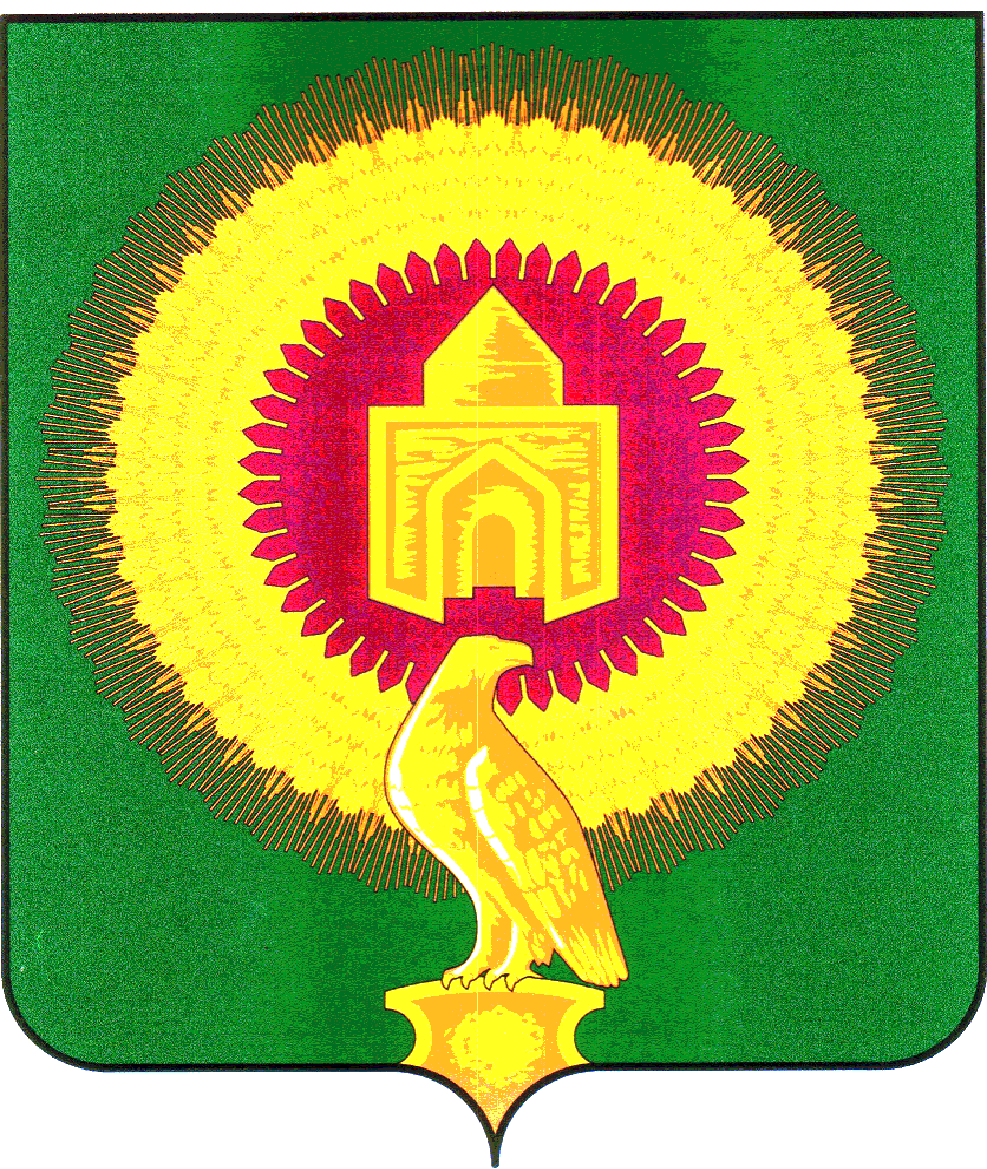 457200 Челябинская область, с.Варна, ул.Советская,135/1, кабинет№13тел. 3-05-03,  E-mail: revotdelvarna@.mail.ruАкт №01по результатам контрольного мероприятия«Исполнение представления Контрольно-счётной палаты Варненского муниципального района от 19.11.2021г. по результатам проверки финансово-хозяйственной деятельности муниципального общеобразовательного учреждения средней общеобразовательной школы с.Лейпциг за период с 01.01.2020г. по 30.06.2021г.»19.01.2022г.                                                                                               с. Варна                                                                                                                  экз. № __Основание для проведения контрольного мероприятия: пункт 2.2. раздела II плана работы Контрольно-счётной палаты Варненского муниципального района Челябинской области на 2022 год и распоряжение председателя КСП о проведении контрольного мероприятия от 10.01.2022г.  №1.Предмет контрольного мероприятия: контрольное мероприятие по обеспечению надлежащего исполнения мер по устранению выявленных нарушений в ходе проверки финансово-хозяйственной деятельности муниципального общеобразовательного учреждения средней общеобразовательной школы с. Лейпциг за период с 01.01.2020г. по 30.06.2020г..Объект контрольного мероприятия: муниципальное общеобразовательное учреждение средняя общеобразовательная школа с. Лейпциг.Цель контрольного мероприятия: контроль за устранением нарушений, выявленных в ходе проверки финансово-хозяйственной деятельности муниципального общеобразовательного учреждения средней общеобразовательной школы с. Лейпциг за период с 01.01.2020г. по 30.06.2021г..Срок контрольного мероприятия: 11 календарных дней (7 рабочих дней) с 11 декабря по 19 декабря 2022 года.Состав рабочей группы:Руководитель контрольного мероприятия: инспектор-ревизор Молдашева Ю.С..Краткая информация об объекте контрольного мероприятия: юридический адрес: 457209, Челябинская область, Варненский район, с.Лейпциг, ул.Юбилейная, д.20.Муниципальное общеобразовательное учреждение средняя общеобразовательная школа с. Лейпциг (далее по тексту МОУ СОШ с. Лейпциг) осуществляет свою деятельность согласно Уставу Муниципального общеобразовательного учреждения «средняя общеобразовательная школа» с. Лейпциг, утвержденному Постановлением администрации Варненского муниципального района от 09.06.2015г. № 564.В соответствии с пунктом 1.9. Устава МОУ СОШ с. Лейпциг учредителем является муниципальное образование в лице Администрации  Варненского муниципального района Челябинской области. МОУ СОШ с. Лейпциг является муниципальным общеобразовательным учреждением, обладающим правами юридического лица, тип учреждения: казенное, является некоммерческой организацией.Учреждение имеет печать установленного образца, штампы, бланки со своим наименованием, имеет в оперативном управлении имущество, лицевые счета в органах Федерального казначейства .В Единый государственный реестр юридических лиц  образовательная организация  МОУ СОШ с. Лейпциг включена за основным государственным регистрационным номером 1027401532751 от 01.02.2012 года. Свидетельство серии 74 №006307991, выданное  Инспекцией Межрайонной инспекцией Федеральной налоговой службы №19 по Челябинской области, подтверждает постановку на учет юридического лица в налоговом органе с присвоением ИНН 7428006546 и КПП 745801001.МОУ СОШ с. Лейпциг имеет лицензию на осуществления образовательной деятельности серия 74ЛQ №0000667, регистрационный номер 11689 от 15.09.2015г., срок действия лицензии – бессрочная, предоставлена на основании приказа Министерства образования и науки Челябинской области от 15.09.2015г. № 03-Л-1386.Согласно пункту 2.4 Устава основными видами деятельности МОУ СОШ с. Лейпциг  является реализация:основных общеобразовательных программ начального общего образования;основных общеобразовательных программ основного общего образования;основных общеобразовательных программ среднего общего образования;дополнительных образовательных программ;услуг по организации питания учащихся.МОУ СОШ с. Лейпциг функционирует в режиме 5-и дневной учебной (учащиеся  с 1 по 11классы) и рабочей недели в соответствии с расписанием занятий и графиком работы. Проведен анализ представленных статистических отчетов формы ОО-1 «Сведения об организации, осуществляющей подготовку по образовательным программам начального общего, основного общего, среднего общего образования» формы и социологических паспортов. Анализ представленной статистической информации показал следующее:Анализ статистической отчетности по МОУ СОШ с. ЛейпцигТаблица №1(человек)По состоянию на 01.07.2021года численность контингента :-обучающихся составила  111 человек, из них:- начальная школа - 42 учащихся(1-4 классы);- основная школа - 64 учащихся (5-9 классы). - и средняя школа - 5 учащихся (10-11 классы).Анализ показал, что численность учащихся в проверяемом периоде уменьшилась на 8 человек.  По состоянию на 01.07.2021года  численность  учащихся из малообеспеченных семей составила  – 95 обучающихся (85,6 процента от общей численности учащихся) из 60 семей, неполных – 49 обучающихся из 34семьей (44,1 процента от общей численности учащихся), многодетных - 36обучающихся из 18 семей (32,4 процента от общей численности учащихся), дети, находящиеся под опекой (попечительством (- 3обучающихся из 3 семей (2,7 процента от общей численности учащихся), дети-инвалиды 2 обучающихся (1,8 процента от общей численности учащихся) и дети с ограниченными возможностями здоровья (ЗПР) -7 обучающихся(6,3 процента от общей численности учащихся) .                 Согласно данным формы статистической отчетности №ОО-2 «Сведения о материально-технической и информационной базе, финансово-экономической деятельности общеобразовательной организации» за  2020год по состоянию на 01.01.2021года  :Проектная мощность здания (дата ввода в эксплуатацию здания 1986г.) общая площадь здания 1662,0 кв.метров, в том числе площадь:-учебная -582,0кв.метра (количество классных комнат -18);-учебно-вспомогательная-200,0кв.метров;-подсобная-567,0кв.метра.Земельный участок общей площадью22827,0 кв.метра, из них физкультурно-спортивной зоны 11319,0кв.метра, учебно-опытного- участка отсутствует.Численность обучающихся, обеспеченных горячим питанием в 2020году составило 114 человек(100процентов от общего количества), в том числе имеют льготы по питанию 102человека. Численность учащихся, получающих горячие завтраки, составило 114человек, получающих горячие обеды -17 человек41обучающихся нуждается в подвозе  Количество персональных компьютеров в 2020году составило 29единиц, 28 из них имеют доступ к интернету, 13-мультимедийных проекторов, 4-принтера, 2-сканера , 3 –МФУ и 1 ксерокс.Здание оборудовано водопроводом, канализацией, центральным теплоснабжением, системой видеонаблюдения, автоматической пожарной сигнализацией, территория ограждена, имеется актовый и спортивный залы,  музей, столовая для приема пищи на 60посадочных мест,  библиотека на 20посадочных мест.Бухгалтерское обслуживание финансово-хозяйственной деятельности МОУ СОШ с. Лейпциг осуществляется централизованной бухгалтерией Управления образования администрации Варненского муниципального района (далее по тексту – Управление) в рамках договора на бухгалтерское обслуживание Управления от 01.01.2018г. №50. Ответственные лица за финансово-хозяйственную деятельность:- директор –Якупова Гульнара Дулкановна – весь проверяемый период (приказ  Управления образования администрации Варненского муниципального района (далее по тексту Управление образования) о назначении от 01.09.2009г. №24). - в соответствии с пунктом 10.1 статьи 161 Бюджетного кодекса РФ школой переданы полномочия по ведению бюджетного учета и формированию бюджетной отчетности Управлению образования администрации Варненского муниципального района (далее по тексту Управление образования) по договору на бухгалтерское обслуживание: -от 01.01.2020г. № 50 (главный бухгалтер Аплеева Рашида Салимжановна);-от 27.04.2020г. № 14 (главный бухгалтер Цветкова Ольга Федоровна);-от 04.12.2020г. №14 (главный бухгалтер Коченда Люцына Галимжановна)В ходе контрольного мероприятия, проведенного с 06 октября по 11 ноября 2022 года, проверяемый период с 01.01.2020 года по 30.06.2021 года, выявлено 86 нарушений на сумму 677221,13 рубля, в том числе:1. Нарушения по бюджетному законодательству (в том числе  целесообразности, эффективности и целевого использования средств бюджета, выделенных на содержание организации): в сумме 90214,18 рублей по 15 нарушениям, из них:- неэффективные (статья 34 БК) в сумме 49785,50 рублей по 3  нарушениям;-нецелевые (статья38 БК) нарушения отсутствуют;-неправомерные, необоснованные (статья 70 БК) в сумме          10666,35 рубля по 3нарушениям;- принятие бюджетных обязательств сверх доведенных до него лимитов бюджетных обязательств (статья 219 БК РФ) нарушения отсутствуют;- прочие нарушения Бюджетного Кодекса РФ (статья32БК РФ) по 9нарушениям на сумму 29762,33рубля.2. Нарушения законодательства о бухгалтерском учете и (или)  требований по составлению бюджетной отчетности: в сумме                587006,95 рублей по 43 нарушениям.3. Нарушения в учете и управлении муниципальным имуществом: в по 3 нарушениям.4. Нарушения в сфере размещения заказов при осуществлении закупок товара (выполнение работ, оказании услуг) для муниципальных нужд: по 1 нарушению.5. Нарушения по трудовому законодательству: по 7 нарушениям.6. Прочие нарушения: по 17 нарушениям.Представлением от 19.11.2021г. срок устранения нарушений установлен до 18.12.2021 года. В адрес Контрольно-счетной палаты Варненского муниципального района МОУ СОШ с.Лейпциг 18.12.2020г. представлен план мероприятий по устранению выявленных нарушений с указанием сроков исполнения мероприятий. В ходе контрольного мероприятия по обеспечению надлежащего исполнения мер по устранению выявленных нарушений в ходе проверки финансово-хозяйственной деятельности муниципального общеобразовательного учреждения средней общеобразовательной школы с.Лейпциг за период с 01.01.2020г. по 30.06.2021г. установлено следующее:В ходе проведения контрольного мероприятия «Исполнение представления Контрольно-счётной палаты Варненского муниципального района от 19.11.2021г. по результатам проверки финансово-хозяйственной деятельности муниципального общеобразовательного учреждения средней общеобразовательной школы с. Лейпциг за период с 01.01.2020г. по 30.06.2021г.» 43 нарушения на сумму 229611,46рублей устранены в сроки, установленные представлением по результатам проверки от 19.11.2021г. (50 процентов от общего количества выявленных нарушений), 14 нарушений устранены после срока, установленного представлением от 19.11.2021г., 28 нарушений не устранены, 1 нарушение устранено частично.Акт составлен в двух экземплярах на 26 страницах.Руководитель контрольного мероприятия:Инспектор-ревизор КСП                                                           Ю.С. Молдашева   С актом ознакомлены:Начальник Управления образования                                        Л.Ю.ЯрушДиректор МОУ СОШ с.Лейпциг                                               Г.Д. ЯкуповаГлавный бухгалтер                                                                      Л.Г. КочендаОдин экземпляр акта получил: __________________________________________________________________        Дата                         Должность                                      Подпись                                        ФИОКОНТРОЛЬНО-СЧЁТНАЯ ПАЛАТА ВАРНЕНСКОГО МУНИЦИПАЛЬНОГО РАЙОНА ЧЕЛЯБИНСКОЙ ОБЛАСТИКОНТРОЛЬНО-СЧЁТНАЯ ПАЛАТА ВАРНЕНСКОГО МУНИЦИПАЛЬНОГО РАЙОНА ЧЕЛЯБИНСКОЙ ОБЛАСТИКОНТРОЛЬНО-СЧЁТНАЯ ПАЛАТА ВАРНЕНСКОГО МУНИЦИПАЛЬНОГО РАЙОНА ЧЕЛЯБИНСКОЙ ОБЛАСТИНаименование показателяна 20.09.2020г.на 20.09.2021г.отклоненияЧисленность учащихся всего, из них:- дети-инвалиды и дети с ограниченными возможностями здоровья обучающихся в обычных классах;- дети-инвалиды и дети с ограниченными возможностями здоровья обучающихся индивидуально на дому.118150110150-800Численность учащихся из малообеспеченных семей, человек10497-7Численность учащихся из неполных семей, человек5852-6Численность учащихся из многодетных семей, человек3538+3Численность учащихся находящихся под опекой, человек32-1Количество классов, единиц		1111-Численность работников всего, человек в том числе численность педагогических работников всего, человек 26142614--номер нарушения согласно  представленияНарушение, установленное  при проведении контрольного мероприятия Мероприятия по устранению нарушений, исполненные в срок до 18.12.2021г.Мероприятия по устранению нарушений, исполненные в срок до 18.12.2021г.Мероприятия по устранению нарушений, исполненные после 18.12.2021г.Мероприятия по устранению нарушений, исполненные после 18.12.2021г.номер нарушения согласно  представленияНарушение, установленное  при проведении контрольного мероприятия сумма, рублеймероприятия, подтверждающие документысумма,рублеймероприятия, подтверждающие документы1В несоблюдении пункта 314 Приказа Минфина РФ от 01.12.2010г.  №157н учет операций с бюджетными ассигнованиями, лимитами бюджетных обязательств, утвержденными сметными (плановыми, прогнозными) назначениями, и обязательствами не осуществляется в Журнале по прочим операциям с отражением корреспонденций по соответствующим счетам санкционирования расходов.Нарушение не устранено.2В несоблюдении требований пункта 10.2.5 Приказа Минфина России от 29 ноября 2017 г. N 209н "Об утверждении Порядка применения классификации операций сектора государственного управления" оплата и расходы по технической экспертизе оборудования (нефинансовых активов) в сумме 1350,00рублей (счет от 11.2020г. №586 ИП  Келл А.А.) проведены по КОСГУ 226 "Прочие работы, услуги" вместо КОСГУ  225"Работы, услуги по содержанию имущества". 1350,00Принято к сведению. Будет учтено в дальнейшей работе. 3В несоблюдение пункта 21 Приказа Минфина РФ от 01.12.2010г.  №157н при заполнении (составлении)  журналов операций №4,7 (представленных  к проверке) номер счета состоит не из двадцати шести знаков, номер счета в бухгалтерской проводке не отражает полную бюджетную классификацию. Принято к сведению. Учтено в дальнейшей работе. Копии журналов  с полным КБК. Прилагаются. 4В несоблюдение пункта 1.9.7 Учетной политики журналы операций весь проверяемый период распечатываются не ежемесячно.Принято к сведению. Учтено в дальнейшей работе. За 2021г. распечатаны журналы за все месяца. Копии прилагаются.5В несоблюдение пункта 6.3. Указаний Банка России от 11 марта 2014 г. № 3210-У «О порядке ведения кассовых операций юридическими лицами и упрощенном порядке ведения кассовых операций индивидуальными предпринимателями и субъектами малого предпринимательства» (далее по тексту - Указаний 3210-У), пункта 6.3. раздела III Учетной политики №510 и пункта 2.13. приложения 10 Учетной политики №531 при осуществлении расчетов с подотчетными лицами не указывался срок, на который выдавались денежные средства.Принято к сведению. В заявлениях с 01.12..2021г. указывается срок, на который выдавались денежные средства. Копии прилагаются.6В приказах директора на выдачу денежных средств имеется ссылка на личное заявление, тогда как дата написания заявления позднее даты издания приказа:- приказ № 38А от 13.04.2020г. - заявление от 23.04.2020г.;- приказ №56 от 30.06.2020г. - заявление от 13.07.2020г.;- приказ №55А от 17.08.2020г. - заявление от 25.08.2020г. и т.д.Принято к сведению. Будет учтено в дальнейшей работе.7В несоблюдение правил заполнения авансового отчета (ф.0504505), утвержденных Приказом №52н на оборотной стороне в графе 4 указывается формулировка авансовый отчет вместо «кому, за что и по какому документу уплачено» (чеки, квитанции, счета и т.д.).Принято к сведению. Учтено в дальнейшей работе. Копии прилагаются.8К авансовому отчету от 25.02.2021г. №31/2 приложен договор от 17.02.2021г. №1 заключенный между МОУ СОШ с.Лейпциг и гражданином РФ Абдулфаизовым Р.С. на ремонт имущества в сумме 4000,00рублей, который согласно нормам Гражданского кодекса РФ является гражданско-правовым договором. Пунктом 2.2 данного договора некорректно отражена форма оплаты: «по наличному расчету путем перечисления денежных средств Заказчика на счет Исполнителя».Принято к сведению. Приложена расписка от 07.12.2021г. о передачи денег Головиной А.В. Абдулфаизову Р.С.9К отчету от 25.02.2021г. №31/2  приложен товарный чек, в котором перечислено количество использованных материалов, без указания стоимости и суммы. Данный товарный чек не может быть подтверждением факта оплаты услуг, оказанных по договору.Принято к сведению. Будет учтено в дальнейшей работе.10Факт расходов в сумме 4000,00рублей не подтвержден. Условиями договора не определено какое имущество подлежит ремонту, не приложена дефектная ведомость, что не позволяет определить необходимость расходования средств.4000,00Принято к сведению. Будет учтено в дальнейшей работе.11В несоблюдение требований статей 226, 420 Налогового кодекса РФ МОУ СОШ с. Лейпциг не выполнило обязанности по исчислению, удержанию и уплате НДФЛ в сумме 520,00рублей, а так же исчислению и уплате страховых взносов в сумме 1084,00рубля по договору с физическим лицом гражданско-правового характера. При заключении договора гражданско-правового характера с физическим лицом в условия договора не включена информация о том, что цена договора включает НДФЛ, который удерживается заказчиком при фактической выплате.1604,00Нарушение не устранено12В несоблюдение требований пункта 2 статьи 9 ФЗ от 06.12.2011г. № 402-ФЗ в акте выполненных работ по договору от 17.02.2021г. №б/н отсутствует дата.Принято к сведению, нарушение устранено, в акте выполненных работ к договору от 17.02.2021г. № б/н дата проставлена. Копия прилагается.13В акте приемки товаров (работ, услуг), заключении экспертизы результатов исполнения контракта, приложенных к авансовому отчету от 25.02.2021г. №31/2 отсутствуют дата и реквизиты договора.Принято к сведению, нарушение устранено, в акте приемки товаров (работ, услуг), заключении экспертизы результатов исполнения контракта, приложенных к авансовому отчету от 25.02.2021г.  №31/2  дата и реквизиты договора проставлены. Копия прилагается.14В несоблюдение статьи 9 ФЗ от 06.12.2011г. № 402-ФЗ, Приказа №52н и пункта 12.3 Учетной политики №510 в акте о списании сувениров к новому году (акт  без даты, без номера) на сумму 4000,00рублей, приложенному к авансовому отчету от 22.12.2020г. №42/12 отсутствует заключение комиссии, направление расходов (причина списания), не приложены документы-основания (распоряжения, списки сотрудников-получателей), не содержатся данные об идентификационных признаках лица, получившего ценный подарок (ФИО), его подписи, дате получения, отметки бухгалтерии. Принято к сведению. Учтено в дальнейшей работе.4000,00Копии прилагаются.15В несоблюдении требований пункта 3.2 раздела IV «учет отдельных видов имущества и обязательств»  Учетной политики №510и требований пункта 7.3 Учетной политики №531 не во всех месяцах проверяемого периода проводилось списание «Молоко ультра пастеризованное жирностью 3,2%, 200мл» по средней фактической стоимости, так например, в январе 2021года списание произведено по фактической цене (16,50рублей), без учета остатка данного продукта на начало 2021года (средняя фактическая цена по 18,04рублей) Принято к сведению. Учтено в дальнейшей работе.Проведено совещание с бухгалтерами отдела продукты 22.11.2021г.16В несоблюдении требований  пунктов 7, 20 Приказ Минфина РФ от 28 декабря 2010 г. N 191н "Об утверждении Инструкции о порядке составления и представления годовой, квартальной и месячной отчетности об исполнении бюджетов бюджетной системы Российской Федерации" показатели Справки о наличии имущества и обязательств на забалансовых счетах в составе Баланса (ф. 0503130) на соответствующие даты не соответствует показателям регистров по учету имущества и обязательств, отраженных по забалансовым счетам 23,105:77821,19Нарушение не устранено.17В несоблюдении пунктов 38, 99 Приказа Минфина РФ от 01.12.2010г. №157н  штампы на общую сумму  2512,00рубля, используемые в деятельности учреждения свыше 12месяцев  учитываются в составе материальных запасов  вместо основных средств, чем также нарушены требования подпункта 2.1.  раздела IV «Учет отдельных видов имущества и обязательств» Учетной политики №510 и пункта №531 .2512,00Принято к сведению. Будет учтено в дальнейшей работе. Внесены изменения Копии прилагаются.18Учет материалов ведется в Книге учета материальных ценностей по количеству не по всем  наименованиям материалов и не по каждому  материально ответственному лицу, что нарушает требования  пункта 119 Приказа Минфина РФ от 01.12.2010г. №157н., например, отсутствуют записи по следующим материалам: аптечка, аскорбиновая кислота, кран водоразборный, стекло, шифер, скатерть, ботинки лыжные, кастрюля, бак, магнитная вешалка.Нарушение не устранено. 19Остаток материалов по данным бухгалтерского учета (оборотным ведомостям) не соответствует данным книги учета материальных ценностей на соответствующие даты, чем нарушены требования статьи 10 ФЗ от 06.12.2011г. № 402-ФЗ (записи в книге учета материальных ценностей ведутся не сплошным способом).Принято к сведению. Будет учтено в дальнейшей работе. Проведено совещание с директорами школ. Копия протокола «Совещание с руководителями ОУ» от  17.12.2021г. приложена.20Внутренний финансовый  контроль в период с 01.01.2020г. по 30.06.2021г. за ведением книги учета материальных ценностей, поступлением и расходованием материальных ценностей, находящихся на складе (в местах хранения) проводился не должным образом, сверка данных по счетам бухгалтерского учета материальных запасов с записями, которые ведут материально ответственные лица по местам хранения  материальных ценностей проводилась не по всем наименованиям материалов.Нарушение не устранено.21В несоблюдении пункта 378 Приказа Минфина РФ от 01.12.2010г. №157н аналитический учет по счету 023 "Периодические издания для пользования" не ведется по объектам учета в Карточке количественно-суммового учета материальных ценностей (ф. 0504041) с  указанием количества (в 2020году поступило журналов 28экземпляров на 2174,09рублей).2174,09Принято к сведению. Будет учтено в дальнейшей работе. Карточка  количественно-суммового учета материальных ценностей (ф. 0504041) заведена. Копии прилагаются 22Учет расходов на подписку периодических изданий в сумме 2174,09рублей не отражался в составе расходов будущих периодов по счету 1 40150 000 «Расходы будущих периодов» с последующим  ежемесячным списанием на расходы текущего года по мере поступления издания на основании документа, подтверждающего их поступление (получении), чем нарушены требования пункта 302  Приказа Минфина РФ от 01.12.2010г.  №157н.2174,09Принято к сведению. Будет учтено в дальнейшей работе. Проведено совещание с бухгалтерами материального отдела.23В несоблюдении пункта 118 Приказа Минфина РФ от 01.12.2010г. №157н не все объекты мягкого инвентаря учитываются на счете 10535  "Мягкий инвентарь", например часть спортивной обуви (лыжные ботинки) в количестве 9 пар на сумму 7020,00рублей учитываются на забалансовом счете 21 "Основные средства в эксплуатации".7020,00Лыжные ботинки в количестве 9 пар на сумму 7020,00рублей поставлены на учет на счет 10535 «Мягкий инвентарь»24В несоблюдении части 5статьи 9 ФЗ от 06.12.2011г. № 402-ФЗ в первичных учетных документах допускались исправления обязательных реквизитов без указания  даты исправления, а также подписи лиц, составивших документ, в котором произведено исправление, с указанием их фамилий и инициалов либо иных реквизитов, необходимых для идентификации этих лиц, например:-акт списания хозяйственного инвентаря и материалов от 12.05.2020г. №1 на сумму 2801,00рублей (исправлены суммы);-акт на списание аскорбиновой кислоты от 01.04.2021г. №1на сумму 567,00рублей (исправлена дата). Принято к сведению. Будет учтено в дальнейшей работе. Проведено совещание с бухгалтерами материального отдела 19.11.2021г.25В несоблюдении требований Приказа № 52н:- при списании материальных запасов при проведении мероприятий, прочего выбытия  и в случае естественной убыли на сумму 163756,38рублей в актах списания отсутствовали отметка бухгалтерии, заключение комиссии, единица измерения, цена за единицу, бухгалтерские записи (проводка), акты  составлены  не по унифицированной  форме 0504230:-4000,00рублей в декабре 2020года–сувениры;-577,68рублей в январе 2021года–бланки аттестатов и приложений к аттестатам;-1020,00рублей в январе 2021года –тэн для водонагревателя;-405,00рублей в январе 2021года –кран водоразборный;-84,00рубля в январе 2021года –посуда;-154149,00рублей  с января2020года по июнь 2021года– молоко;-3520,70рублей май, июль, сентябрь, декбарь2020года  и май2021года акты списания по естественная убыли, недостач и прочих выбытий  по продуктам- в накопительных ведомостях по расходу продуктов питания за апрель, май2020года и сентября2020года по март2021года отсутствуют  графы «цена за единицу, руб.» и «сумма, руб.», ведомости применялись не по унифицированной форме 0504038.-меню-требование (первичный документ, подтверждающий списание продуктов питания) не утверждалось руководителем учреждения.  163756,38Принято к сведению. Будет учтено в дальнейшей работе.26По состоянию на  01.07.2021года имеются в наличии долгое время неиспользуемые материальные запасы в сумме 6029,50рублей (произведены некорректные закупки материалов: больше, чем требуется для ремонта по смете),  чем нарушены требования статьи 34Бюджетного Кодекса  РФ (неэффективные бюджетные расходы):-шифер в количестве 6 штук  на сумму 1765,50рублей (более 18месяцев на остатке);-стекло 20,8кв. метров на сумму 4264,00рублей (более 18месяцев на остатке). 6029,50Нарушение не устранено.27Акты списания на посуду в проверяемом периоде составлены не на все количество разбитой посуды, в бухгалтерском учете выбытие отражено не в полном объеме (акты списания имеются за проверяемый период на 74единицы, бой посуды за период с июля по декабрь2020года на 48единиц на общую сумму 1761,00рубль не оформлены актами, в бухгалтерском учете не отражены), расходы  в сумме 1761,00рубль не отнесены на финансовый результат соответствующего периода, чем нарушены требования частей 1и 3 статьи 9 ФЗ от 06.12.2011г. № 402-ФЗ.1761,00Принято к сведению. Учтено в дальнейшей работе. Акты от 11.11.2021г №1, №2 и №3 составлены и переданы  в бухгалтерию. Копии прилагаются.28Основным мероприятием контроля за сохранностью имущества является проведение инвентаризации и внутренний финансовый контроль, однако комиссией по инвентаризации и ответственными лицами не обнаружены  расхождения фактического  наличия  посуды с данными по бухгалтерскому учету.Принято к сведению. Будет учтено в дальнейшей работе. 29В несоблюдении   пункта 3 	статьи  9 ФЗ от 06.12.2011г. № 402-ФЗ лица, ответственные за оформление факта хозяйственной жизни, не  всегда обеспечивали своевременную передачу первичных учетных документов для регистрации содержащихся в них данных в регистрах бухгалтерского учета, например:-счет фактура от 31.01.2020г. №т013100074/074009 на подписку АО «Почта России»  в сумме 310,53рубля  принята к учету 12.05.2020г;-счет-фактура от 31.05.2020г. №т053100068/074009 на подписку АО «Почта России»  в сумме 310,53рубля  принята к учету 29.06.2020г;621,06Принято к сведению. Будет учтено в дальнейшей работе.30Правила округления количества продуктов питания не определены  Учетной политикой, согласно данным накопительных  ведомостей по расходу продуктов питания, оборотных ведомостей  фактически учет количества по расходу ведется до 4 знаков после запятой, даже некоторых продуктов ведется до 5 знаков после запятой, в тоже самое время весоизмерительное оборудование  на складе в МОУ СОШ не предусматривает измерение (взвешивание) продуктов  для отпуска со склада  в столовую с точностью до 5знаков, провести отпуск продуктов  не представляется возможным с точностью даже до  2 знаков после запятой.Нарушение не устранено.31В оборотных ведомостях по счету 10532 «Продукты питания»  установлены недостоверные данные, так в оборотной ведомости за сентябрь 2020года по наименованию «молоко ультра пастеризованное 3,2процента жирности объем 200мл» поступление и выбытие отражено 184штук, в то время как по накладной поступило 920штук, а фактически выбыло по акту списания (что подтверждается и ведомостью на выдачу молока) 872штуки, при том что сумма по поступлению в данный месяц по данному наименованию равна сумме выбытия, «молоко ультра пастеризованное 3,2процента жирности объем 200мл» списано не по средней стоимости, а в сумме поступления в результате чего   завышена и неправомерна сумма расходов  на 744,00рубля (920штук*15,50рублей—872штук*15,50рублей= 48штук*15,50рублей), чем нарушены требования  пункта 11  Приказа  Минфина РФ от 01.12.2010г.  №157н, статьи 10 ФЗ от 06.12.2011г. № 402-ФЗ.744,00Деньги внесены в кассу ПКО №233от 07.12.2021г. на сумму 744,00руб. Прилагаются копии: ПКО от 07.12.2021г. №233, объяснительная кладовщика Пискуновой А. В32В журнале операций №7 за июль2020года отражена бухгалтерская проводка методом красное сторно  40120.272-10532.000 на сумму 8082,21рубль, которая не подтверждена никакими первичными документами, в тоже время и  в этом же месяце на эту же сумму были отпущены со склада для приготовления блюд, на которые составлены меню-требования для питания учеников  в летнем оздоровительном лагере (меню требования представлены согласно графика работы лагеря, которые подписаны кладовщиком и поваром; дополнительные распорядительные и прочие бухгалтерские документы  отсутствуют), данные факты свидетельствуют о не имевших  места фактах хозяйственной жизни, чем нарушены требования  статьи 10 ФЗ от 06.12.2011г. № 402-ФЗ.8082,21Принято к сведению. Будет учтено в дальнейшей работе. Копия объяснительной  прилагается.33В июле 2020года бухгалтерской проводкой методом красное сторно 40120.272-10532.000 на сумму 8082,21 рубль изменен вид деятельности и внутреннее перемещение продуктов, данная бухгалтерская проводка является некорректной, чем нарушены требования пункта 23 Приказа Минфина от 06.12.2010г. № 162н8082,21Принято к сведению. Будет учтено в дальнейшей работе.34Занижены расходы учреждения 2020 года и соответственно финансовый результат на сумму 8082,21рубль (статья 32 БК РФ).8082,21Принято к сведению. Будет учтено в дальнейшей работе.35В несоблюдении пункта 119 Приказа Минфина РФ от 01.12.2010г. №157н:-аналитический учет по продуктам питания не ведется в оборотных ведомостях должным образом и имеются недостоверные данные,  так в оборотных ведомостях по счету 10532 «Продукты питания»:-не отражено поступление продуктов в мае 2020года на сумму 8417,00рублей, сентябре 2020г. на сумму 1500,00рублей, завышен оборот по поступлению в июле 2020г. на сумму 8082,21рублей;-не отражено выбытие продуктов  в мае 2020г. на сумму 8417,00рублей, в сентябре 2020г. на сумму 1500,00рублей. -записи  в оборотные ведомости по счету 10532 «Продукты питания» производились не на основе данных накопительных ведомостей по приходу и расходу, так за весь период в ежемесячных накопительных ведомостях по расходу продуктов питания  отсутствовали данные по наименованию «молоко ультра пастеризованное 3,2процента жирности объем 200мл» в количестве 8974штуки на сумму  154149,00рублей,   в накопительных  ведомостях  по приходу продуктов питания не отражено поступление в количестве 1604штуки на сумму 30476,00рублей.212541,21Нарушение не устранено.36При проведении сверки количества  выданного «молока ультра пастеризованное 3,2 процента жирности объем 200мл.» с табелем посещаемости учащихся (1-4классы)  за апрель-май2021года, установлены расхождения, имеются случаи:-выдачи молока ученикам не посещающих занятия (2класс в апреле 2021года, 4класс –май2021года)-не выдача ученикам молока, присутствующих на занятиях (3,4клас апрель2021года, 1,2,3класс май2021года),чем нарушены требования пункта 3.1, 3.8 Положения о питании №302:Заявления, справки от родителей об отказе в получении молока к проверке не представлены. Принято к сведению. Будет учтено в дальнейшей работе..37МОУ СОШ с.Лейпциг  не в полной мере организован качественный внутренний контроль за целевым  использованием бюджетных средств, выделенных на обеспечение школьников бесплатным молоком, а также контроль по полному охвату  обучающихся бесплатным молоком. Нарушение не устранено. 38В целях бухгалтерского учета не ведется аналитический учет бланков строгой отчетности по форме 0504045 «Книга учета бланков строгой отчетности» с   выведения остатков, чем нарушены требования части 3 Приложения №5 Приказа №52н и пункта 338 Приказа Минфина РФ от 01.12.2010г. №157н .Принято к сведению.Заведена книга учета бланков строгой отчетности. Копии прилагаются.39В несоблюдение части 2 Приложения №5 к Приказу Минфина от 30.03.2015г. №52н, пункта 1.2. Приложения 6 Учетной политики №531 поступление бланков аттестатов и приложений к ним оформлены приходным ордером не по форме 0505207.Принято к сведению. Будет учтено в дальнейшей работе.40В несоблюдение части 2 Приложения №5 к Приказу №52н, пункта 1.11. Приложения 6 Учетной политики №531 списание бланков аттестатов и приложений произведено не по форме установленного образца (ф.0504816). Принято к сведению. Будет учтено в дальнейшей работе.41В несоблюдение пункта 1.5 Приказа Минфина РФ от 13 июня 1995 г. N 49"Об утверждении методических указаний по инвентаризации имущества и финансовых обязательств"  инвентаризация бланков аттестатов и приложений не проводилась.Принято к сведению. Будет учтено в дальнейшей работе.Согласно приказа МОУ СОШ с. Лейпциг от 28.12.2021г. №110 проведена инвентаризация бланков аттестатов и приложений к ним 28.12.2021г.. Копии прилагаются42В несоблюдении пункта 2.6. Положения об инвентаризации (Приложение№19 к Учетной политике №531) в состав инвентаризационной комиссии входит заведующий хозяйством Головина А.В., которая является ответственным  лицом.Принято к сведению. Утвержден новый состав инвентаризационной комиссии. Копия приказа от07.12.2021г. №101 прилагается.43Сотрудниками Контрольно-счётной палаты совместно с представителями школы по приказу директора от 28.10.2021года №91 проведена выборочная инвентаризация материальных запасов, по результатам инвентаризации установлены излишки лыжных ботинок в количестве 5пар на сумму 3900,00рублей. Согласно объяснениям заведующей хозяйством Головиной А.В. ботинки обнаружены были во время уборки в подвале в летний период. 3900,00Принято к сведению. Ботинки поставлены на приход 11.11.2021г. Копии   прилагаются.44По состоянию на 01.11.2021года по МОУ СОШ с.Лейпциг  имеется 2,5 вакантных штатных единиц введенных в штат для временного трудоустройства несовершеннолетних» по  муниципальной программе "Молодёжь Варненского муниципального района Челябинской области":-1,0ставка подсобного рабочего;-1,5ставки рабочего зеленого хозяйства .Нарушение не устранено 45Начисление заработной платы, удержания из заработной платы НДФЛ производились в расчетной ведомости не по форме 0504402, утвержденной Приказом  №52н, чем нарушены требования раздела IV Учетной политики №510 и пункта 1.8.1. Учетной политики №531.. Нарушение не устранено.46Расчетные  ведомости за период с января 2020г. по  июнь 2021года не подписывались директором учреждения, главным бухгалтером.Принято к сведению. Будет учтено в дальнейшей работе.47Срок выдачи заработной платы, утвержденный   приказом Управления образования от 05.04.2017г. №142 не конкретизирован, чем нарушены требования статьи 136 ТК РФ. Принято к сведению. Издан приказ от 11.01.2021г.  №1А «О сроках выплаты заработной платы»: за первую половину -21числа текущего месяца, за 2 вторую половину – 6-е число следующего за расчетным месяцем.Копия   прилагается.48Трудовыми договорами работников, правилами внутреннего трудового распорядка не установлены сроки выплаты заработной платы, работники не ознакомлены со сроками выплаты. Нарушение не устранено49В несоблюдении  части 6 статьи 136  ТК РФ заработная плата не выплачивалась в МОУ СОШ с. Лейпциг   каждые полмесяца  с учетом отработанного времени (заработная плата должна выплачиваться каждые пол месяца  с учетом отработанного времени (Письмо Министерства труда и социальной защиты РФ от 3 февраля 2016 г. N 14-1/10/В-660) .Нарушение не устранено50В расчетных листах за январь2020г., январь-февраль2021года не проставлялись количество часов, дней по норме, также в расчетных листах допускалось заполнение  неверных сведений, так  например, по сотруднику Кутоякова З.Ч. в расчетном листе за май 2019года  дни отпуска указаны с 1по8мая2019года, тогда как приказом от 04.04.2019г. №41 отпуск по учебе предоставлен  с 1по 7мая2019года.Принято к сведению. 51Положениями  об оплате труда от 29.11.2018г., от 31.03.2021г. не определен порядок утверждения конкретного размера оклада заместителям руководителя (процент, критерии, коэффициент);-правилами внутреннего трудового распорядка не определены конкретные даты выдачи заработной платы, чем нарушены требования пунктов 12 и 14раздела 9 Положения об оплате труда  от 31.03.2021г.Нарушение не устранено.52Положением об оплате труда от 31.03.2021г.:- утвержден размер заработной платы за 1половину месяца -40% с учетом отработанного времени, однако данный размер не правомерен и работник имеет право получать заработную плату в полном размере с учетом всех стимулирующих и компенсационных надбавок  (часть 1 статья 129 Трудового Кодекса  РФ (далее по тексту ТК РФ),   письмо Министерства труда и социальной защиты РФ от 10 августа 2017 г. N 14-1/В-725 ). -не определены  размеры оклада по должности библиотекарь, помощник воспитателя.-по тексту Приложения №6 имеется ссылка на не существующий пункт 2.11Нарушение не устранено.53Приложением №9 к Положению  об оплате труда от 31.03.2021г. установлены нормы (размер) и правила определения надбавки за классное руководство, которые противоречат друг другу, а также требованиям, установленным Положением №10 от 14.01.2020г. (изменения внесены Постановлением администрации от 18.08.2021г. №490).Нарушение не устранено.54Требования о форме штатного расписания, установленные пунктом 1 раздела 9  Положения об оплате труда от 31.03.2021г. противоречат форме, утвержденной  Учетной политикой №510, №537. Нарушение не устранено.55Положениями  о стимулирующих выплатах от 29.11.2018г. и от 31.03.2021г.:- не определены и не утверждены критерии, показатели для расчета стимулирующих выплат, а также максимальное количество баллов по критериям для помощника воспитателя, заместителей руководителя, педагога организатора,  инспектора по кадрам, библиотекаря, обслуживающего персонала,  чем нарушены требования пункта 2.1. и пункта 2.6. Положения  о стимулирующих выплатах от 29.11.2018г. и от 31.03.2021г. (утвержден примерный, а не конкретный  перечень выплат стимулирующего характера).Нарушение не устранено.56В несоблюдении статьи 100 ТК РФ, пункта 5.3 Правил внутреннего трудового распорядка внутренними локальными актами не утверждался режим рабочего времени и продолжительность рабочей недели каждого работника, продолжительность ежедневной работы, не определены выходные дни (трудовыми договорами не определена продолжительность рабочей недели, график сменности к проверке не представлен).Нарушение не устранено.57Штатные расписания в школе составляются не по всем должностям, так в штатные расписания не включены должности «учитель» (не определено количество штатных единиц и фонд оплаты труда по данным должностям), чем нарушены требования  пункта 1 раздела 9 Положения №10 от 14.01.2020г.Нарушение не устранено.58Штатными расписаниями от 01.01.2020г., 01.02.2020., 01.09.2020г., 01.10.2020г., 01.01.2021г., 01.06.2021г:-  стимулирующие надбавки определены общей суммой без разделения  по видам: не выделены надбавки за стаж, за работу в сельских населенных пунктах Варненского муниципального района, соответственно невозможно проверить и определить правомерность выплат.- по должности: заведующий хозяйством, библиотекарь, инспектор по кадрам,  лаборант ИКТ, помощник воспитателя, повар, кухонный работник, уборщик служебных помещений, рабочий по обслуживанию здания, сторож, кладовщик, электромонтер назначены стимулирующие надбавки  свыше 10процентов должностного оклада, чем нарушены требования Приложения№5 к Положению  об оплате труда от 29.11.2018г. и к Положению  об оплате труда от 31.03.2021г., однако данное нарушение не повлияло на размер заработной платы, требования статьи 133 ТК  РФ и норм Федерального закона от 19 июня 2000 г. N 82-ФЗ "О минимальном размере оплаты труда" соблюдены.Нарушение не устранено.59В несоблюдении части 2 статьи 4 Федерального закона от 28 декабря 2013 г. N 426-ФЗ "О специальной оценке условий труда" не проведена специальная оценка условий труда по следующим рабочим местам:-заместитель директора по ИКТ;-педагог-организатор;-инспектор по кадрам.Нарушение не устранено.60Допуск  по электробезопасности на электромонтера Вегерина Г.В. к проверке представлен  однако, аттестация в отношении электромонтера Вегерина Г.В. не проводилась в соответствующие сроки, право допуска к эксплуатации и ремонту  электрооборудования(3группы допуска)   у Вегерина Г.В.  в период с 22.12.2020г. по 30.06.2021г. отсутствовало.Нарушение не устранено. Заявка на аттестацию Вегерина А.В. подана 15.10.2021г. Копия прилагается.61Выплата надбавки за организационную работу в классе в период с 01.09.2020г. по 30.06.2021г. производилась классным руководителям ежемесячно из расчета 71.42рубля за 1ученика, установленную Постановлением администрации района от 22.09.2020г. №480 (изменения в Положение №10 от 14.01.2020г.), однако наименование надбавки в расчетных листах и тарификационных списках не соответствует, утвержденному  Положением №10 от 14.01.2020г.Нарушение не устранено62Приложением №12 к Положению  №10 от 14.01.2020г. не определены условия начисления и выплаты надбавки за организационную работу в классе (основание–документ, по состоянию на какую дату определяется сумма выплаты, периодичность пересчета выплаты, не конкретизированы должности кому назначается).Нарушение не устранено63В несоблюдение требований Положения  №10 от 14.01.2020г. приказом от 02.09.2020г. №74 размер надбавки по предметам русский язык и литература в средних классах Богодухову Д.А. определен 6 % вместо 8% (не пропорционально количеству занимающихся, так недоплата составила 3000,26рублей   (в том числе уральский коэффициент)3000,26Принято к сведению. Учтен в дальнейшей работе Копии прилагаются: приказ от 09.12.2021г. №204 «О выплатах», свод по начислению заработной платы, расчетные листки по зар. плате за декабрь 2021г.64Итоговыми протоколами от 20января2020года №1 (распределялась сумма на 1квартал 2020года в размере 15254,00рубля), от 15октября2020года №5 (распределялась сумма на октябрь-декабрь 2020года в размере 18000,00рублей) показатели оценивались  не известно за какой период: ни в оценочных листах, ни в сводных оценочных листах ни в итоговом протоколе не указано за какой период проведена оценка степени достижения качественных и количественных показателей (баллов) для распределения стимулирующего фонда педагогическим работникам. Нарушение не устранено65Стимулирующие выплаты прочему персоналу выплачивались на основании приказов директора без составления протокола и рассмотрения результатов  комиссией, чем нарушены требования пункта 2.1. Порядка распределения стимулирующих выплат от 29.11.2018г. и от 31.03.2021г..  Нарушение не устранено66В несоблюдении требований Положения о стимулирующих выплатах от 29.11.2018г. и от 31.03.2021г.:-оценка проведена не в соответствии утвержденным критериям  и показателям (например, за весь проверяемый период оценивался критерий  «сложность предмета», однако данный критерий Положением о стимулирующих выплатах от 29.11.2018г. и от 31.03.2021г. не утвержден);-не по всем должностям проводилась оценка качества в баллах,  стимулирующие выплаты  назначались в фиксированных суммах без учета набранных баллов (заместители  директора, библиотекарь, специалисты и все должности обслуживающего персонала);-баллы в оценочных  листах определялись   в несоответствии с методикой, допускались оценки баллов с двумя знаками после запятой (например критерий К-7 оценен  по Вегериной С.М. на 1квартал 2021года -3,02балла, тогда как оценен он может быть 1,2,3,4 или 5баллов);-допускалось проведение оценки библиотекаря Рензяевой М.А.  по показателям работы педагогических работников; -допущены арифметические ошибки в подсчете баллов, неверно определен денежный вес 1балла, что повлекло неверное начисление сумм стимулирующих выплат (приказ №91 от 16.10.2020года).Нарушение не устранено67В несоблюдении пункта 3.9 Положения о стимулирующих выплатах от 29.11.2018г. и от 31.03.2021г весь проверяемый период комиссия формально осуществляла анализ и оценку результатов деятельности в части соблюдения установленных критериев и  показателей. Принято к сведению. Будет учтено в дальнейшей работе. 68В несоблюдении пунктов  16, 18 Положения, утвержденного Постановлением Правительства РФ от 24.12.2007г. №922 «Об особенностях порядка исчисления средней заработной платы» при расчете среднего заработка для расчета отпускных сотрудникам учреждения при увеличении минимального размера оплаты труда не применены повышающие коэффициенты к выплатам за месяцы, предшествующие  повышению. Суммы недоплаты отпускных по проверенным сотрудникам составила 1035,96рублей.1035,96Принято к сведению. Учтено в дальнейшей работе. Согласно Приказа от 09.12.2021г. №204 суммы недоплат выплачены сотрудникам:МоисеенкоА.А.-519,96 руб., Пискунова О.Г.-516,00 руб.69Сотрудники не были ознакомлены под роспись с первичной учетной документацией по учету кадров (приказы по личному составу (на прием, увольнение, отпуск, направлении в командировку, на совмещение, о доплатах, выплату компенсаций и прочие), чем нарушены требования статей ТК РФ и Постановления№1, вышеуказанные приказы составлялись по неунифицированным формам. Принято к сведению. Будет учтено в дальнейшей работе.70Приказы по соответствующему направлению (по общей деятельности, по личному составу и прочие) за 2019, 2020годы  не сшивались в дело (папку),  с нумерацией  страниц с заверяющей надписью, что нарушает правила делопроизводства.Принято к сведению. Будет учтено в дальнейшей работе. 71В личных карточках сотрудников не заполнялись или заполнялись не в полном объеме все необходимые сведения, в том числе:-во все личных карточках  отсутствуют дата составления карточки,  подписи работника кадровой службы и работника, сведения об использованных отпусках до 2020года ( раздел VIII); -не во все личных карточках заполнены  табельный номер, вид работы, стаж работы (пункт 8), информация о приеме и переводе (разделIII).  Нарушение устранено частично: заполнены сведения об отпусках и др. Продолжается заполнение. 72При заполнении трудовых книжек сотрудников нарушаются требования  Постановления Министерства труда РФ от 10 октября 2003 г. N 69 "Об утверждении Инструкции по заполнению трудовых книжек", например:-пункта 2.1. не по всем сотрудникам  заполнены сведения о работнике (дата рождения);-пункта 2.2. не все сотрудники заверили своей подписью сведения на титульном листе (подпись владельца трудовой книжки); -пункта 2.3 не по всем сотрудникам  вносились записи документов-оснований при изменении фамилии;-пункта 3.1. порядковый номер записи заполнен наравне (в той же строке)  что и наименование учреждения. Принято к сведению. Учтено в дальнейшей работе. Исправлены трудовые книжки по Кропачевой М.С., Сахновой Т.Н., Моисеенко А.А..73В несоблюдении пункта 35 «Правил ведения и хранения трудовых книжек, изготовления бланков трудовой книжки и обеспечения ими работодателей», утвержденных Постановлением Правительства РФ от 16.04.2003г. №225 «О трудовых книжках» подписью работодателя заверялись все записи в трудовых книжках работников, а не только записи об увольнении.Принято к сведению. Будет учтено в дальнейшей работе. 74Графики отпусков  доводились до сведения не всех работников за их подписью (на 2020год не ознакомлены под роспись Мекебаева С.К., Спивакова Л.М.).Принято к сведению. Учтено в дальнейшей работе. С графиком отпусков на 2021 год  ознакомлены под роспись все  сотрудники. Копии прилагаются.75В несоблюдении пункта 1 статьи 9 и пункта 2 статьи 10 ФЗ от 06.12.2011г. № 402-ФЗ принимались к бухгалтерскому учету документы, которыми оформлялись не имевшие места факты хозяйственной жизни и не осуществленные (не подтвержденные) расходы, табели учета рабочего времени заполнялись в несоответствии фактически отработанному времени, не соответствуют приказам директора, заработная плата начислена не на основании табеля учета рабочего времени, приказом директора по учреждению нерабочие дни  не объявлялись, при отзыве работников из отпуска не составлялись приказы на отзыв: -в табеле учета рабочего времени (первичном учетном документе) за июнь 2020года по графе «24июня2020года» по сотрудникам Вегерина С.М., Верюжская Б.Х., Мамбетова М.О., Рензяева М.А., Якупова Г.Д., Шлыгина Е.В., Пискунова О.Г., Головина А.В., Моисеенко А.А., Вегерин Г.В., Бваранникова И.М., Габдуалеева Б.Ж.,Шевченко Л.М. проставлен рабочий день, однако Указом  Президента РФ от 29 мая 2020 г. N 345
"О проведении военных парадов и артиллерийского салюта в ознаменование 75-й годовщины Победы в Великой Отечественной войне 1941 - 1945 годов и Парада Победы 24 июня 1945 г." этот день 24.06.2020года является нерабочим днем, согласно объяснительной директора фактически данный день являлся нерабочим, сумма переплаты составила 498,04рубля, недоплаты 3776,10рублей;-в табеле учета рабочего времени за июль 2020года: по графе «1июля 2020года» по  сотруднику Якупова Г.Д. проставлен рабочий день, однако согласно Указу Президента РФ от 1 июня 2020 г. N 354"Об определении даты проведения общероссийского голосования по вопросу одобрения изменений в Конституцию Российской Федерации»  01.07.2020года-дата голосования, также на основании части пятой статьи 2 Закона Российской Федерации о поправке к Конституции РФ от 14 марта 2020 года N 1-ФКЗ "О совершенствовании регулирования отдельных вопросов организации и функционирования публичной власти" установлено, что если днем общероссийского голосования определен рабочий день, этот день 01.07.2020года является нерабочим днем), согласно объяснительной директора фактически данный день являлся нерабочим,   сумма переплаты составила  2009,45рублей, недоплаты-2863,63рубля;-в графах с «13,14,15,16,17,18,20,21,22,23,24,25,27,28 июля»  по сотрудникам, которые принимали участие в работе оздоровительного лагеря с дневным пребыванием детей (педагогические работники: Кропочева Т.В., Сахнова Т.Н., Спивакова Л.М., Мекебаева С.К., Баранникова Е.В., Богодухов Д.А., Кропочева М.С., Бедило И.В., Еремена Н.И.)  проставлены дни отпуска, тогда как фактически по приказам  директора от 30.06.2020г. №48, от 04.06.2020г. №48, от 08.07.2020г. №51,52,57,58 сотрудники отозваны из отпуска, данные дни были рабочими  днями, за которые начислена заработная плата, корректирующий табель учета рабочего времени не составлялся, не был произведен пересчет отпускных. Заработная плата выплачена в полном размере, произведены пересчеты в августе2020года. -в графах с «13,14,15,16,17,18,20,21,22,23,24,25,27,28 июля»  по сотрудникам, которые принимали участие в работе оздоровительного лагеря с дневным пребыванием детей (Рензяева М.А., Моисеенко А.А., Пискунова О.Г., Головина А.В., Мамбетова М.О., Габдуалеева Б.Х., Шевченко Л.М.)  проставлены дни отпуска, тогда как фактически по приказам  директора от 30.06.2020г. №48, от 08.07.2020г. №51сотрудники должны были принимать участие в работе лагеря, приказы на отзыв из отпуска не составлены, из отпуска не отозваны, корректирующий табель учета рабочего времени не составлялся, не был произведен пересчет отпускных, согласно объяснениям директора сотрудникам предоставлены дни отпуска в другие дни;-в табеле учета рабочего времени за декабрь2020года по графе «31декабря2020года» по всем сотрудникам проставлен рабочий день (однако согласно  Постановлению Администрации Варненского муниципального района Челябинской области от 25.12.2020г. №689 31.12.2020г. является нерабочим днем), согласно объяснительной директора фактически данный день являлся нерабочим,  излишне начислена заработная плата работникам, отработавшим не полный месяц в сумме 3414,86рублей;-в табеле учета рабочего времени (первичном учетном документе) за май 2021года по графам «4,5,6,7 мая 2021года» по всем сотрудникам проставлен рабочий день, однако Указом  Президента РФ от 23апреля2021 г. N 242
"Об установлении на территории Российской Федерации нерабочих дней в мае 2021года» данные дни установлены нерабочими с сохранением за работниками заработной платы, согласно объяснительной директора фактически данный день являлся нерабочим,  занижены  суммы заработной плата работникам, отработавшим неполный месяц в сумме 7104,17рублей.19666,25Принято к сведению. Учтено в дальнейшей работе Копии прилагаются: уведомления от 09.12.2021г. сотрудникам об излишне выплаченных суммах для получения согласия на удержание, приказ от 09.12.2021г. №204 «О выплатах», свод по начислению заработной платы, расчетные листки по зар. плате за декабрь 2021г.76К муниципальным контрактам по перевозке (подвозу) учащихся от 03.07.2020г. №38, от 13.07.2020г. №40, от 01.10.2020г. №63 и от 01.02.2021г. №18 к калькуляции приложено утратившее силу Постановление администрации Варненского муниципального района от 18.06.2015г. №587, тогда как сам расчет произведен по тарифам, утвержденным Постановлением администрации Варненского муниципального района от 14.08.2019г. №511, так же приложенному к контракту.Принято к сведению. Будет учтено в дальнейшей работе.77Проверкой осмотра объектов основных не выявлено в фактическом наличии списанного основного средства: морозильная камера «Бирюса» инвентарный № 04.013176 балансовой стоимостью 14442,00рубля документы, подтверждающие утилизацию данного оборудования к проверке не представлены, чем нарушены требования статей  24,25,28 «Положения о порядке списания имущества, находящегося в собственности Варненского муниципального района», утвержденного Решение Собрания депутатов Варненского муниципального района Челябинской области от 28.03.2014г. №24. Принято к сведению. Будет учтено в дальнейшей работе. Проведено совещание с руководителями ОУ. Копия протокола «Совещание с руководителями ОУ» от  17.12.2021г. приложена.78В несоблюдении пункта 21 Положения № 24 от 28.03.2014г., пунктов 5.8.-5.10. «Положения об учете муниципального имущества и ведении реестра объектов муниципальной собственности Варненского муниципального района», утвержденного Решением Собрания депутатов Варненского муниципального района Челябинской области от 21.02.2013г. №19 в проверяемом периоде  изменения в договор о закреплении имущества вносились несвоевременно.  Принято к сведению. Будет учтено в дальнейшей работе.79Проверкой установлено, МОУ СОШ  в проверяемом периоде приобретены неисключительные права на использование ПО  DsktpSchool ALNG LicSAPk MVL), базовый пакет Microsoft, срок действия - календарный год:-на 2020год в количестве 30 штук на сумму 19290,00 рубля (лицензионный договор от 27.01.2020г. №32088);-на 2021год в количестве 29штук на сумму 25752,00 рубля (лицензионный договор от 03.12.2020г. №32780). Согласно описей основных средств по состоянию на 01.01.2020г. и 01.01.2021г. за МОУ СОШ закреплено ЭВМ (ноутбуки, системные блоки, компьютеры) в количестве 28 штук. Кроме того при проведении инвентаризации основных средств  сотрудниками КСП 28.10.2021года установлено неиспользуемое имущество  -  ноутбук Voyager H591i740 инвентарный номер 05.0130001 (находится в помещении склада). Итого в фактическом пользовании в период с 01.01.2020года по 30.06.2021года находилось 27 единиц техники. Согласно пояснений зам. директора по ИКТ Вегериной С.М. – программное обеспечение  DsktpSchool ALNG LicSAPk MVL, базовый пакет Microsoftв 2020году  установлено только в количестве 2 штук: на системный блок КТС/SCH110М с инвентарным № 05.0130684 и компьютер КТС/SCH310М с инвентарным № 05.0130689 .Итого наличие неиспользованного  (не установленного) ПО DsktpSchool ALNG LicSAPk MVL), базовый пакет Microsoft в 2020году составило 28штук на сумму 18004,00рубля (срок лицензии истек 21.01.2021года)  и в 2021 году  в количестве 29штук  на сумму 25752,00рубля (не установлены ни на один объект)  что  является неэффективным использованием бюджетных средств ( статья 34 БК РФ), а также  некорректными закупками (количество закупленного ПО больше, чем используемой техники).43756,00Принято к сведению. Будет учтено в дальнейшей работе. Копия протокола «Совещание с руководителями ОУ» от  17.12.2021г. приложена.80В несоблюдении пункта 7 «Положения  о порядке обеспечения содержания зданий и сооружений муниципальных образовательных учреждений, подведомственных Управлению образования Администрации Варненского муниципального  района, и обустройства прилегающих к ним территорий», утвержденного   Администрацией Варненского муниципального района постановлением от 29.05.2019г. №378   в МОУ СОШ с. Лейпциг:- не назначено ответственное лицо за содержание зданий и сооружений  образовательного учреждения;-отсутствует журнал учета осмотров технического состояния здания (согласно Приложения 1 к Положению  от 29.05.2019г. №378), в котором должны быть отражены  результаты осмотров (неисправности и повреждения) ответственного за эксплуатацию зданий, сооружений.  Принято к сведению. Учтено в дальнейшей работе. Согласно приказа от 03.12.2021 №99А, заведен журнал учета осмотров технического состояния здания, ответственный за содержание здания школы, заведующий хозяйством Головина А.В., ознакомлена. Копии прилагаются.81В несоблюдении требований Приказа №52н  в  ф.0504033 не заполнены все графы, подлежащие заполнению. Так, в Описи инвентарных карточек по ф. 0504033 за период с 01.01.2020г. по 31.12.2020г. не заполнены графы «Отметка о выбытии основных средств» на выбывшие основные средства.Принято к сведению. Будет учтено в дальнейшей работе. Внесены записи в Опись инвентарных карточек за 2020г. Копии прилагаются.82В несоблюдение пункта 2.3  и 4.1.3 раздела IV Учетной политики № 510 и №531 соответственно, присвоенный объектам инвентарный номер не состоит из десяти знаков, например:  - Стол для настольного тенниса инвентарный №25.91 (балансовой стоимостью 6186,00 рубля);- Водонагреватели Ariston на 10л и 30л инвентарные №06.506 и № 06.507 соответственно (балансовой стоимостью по 10136,00 рубля);- Морозильный ларь AVEX CF 400 инвентарный №04.013178 (балансовой стоимостью 10134,00 рубля).Принято к сведению. Учтено в дальнейшей работе.83В несоблюдении пункта 5.2. Приказа Министерства культуры РФ от 8 октября 2012 г. N 1077 "Об утверждении Порядка учета документов, входящих в состав библиотечного фонда" для оформления решения о списании объектов библиотечных фондов в сумме 93507,51рублей учреждением применялся акт об исключении из библиотечного фонда ветхих и устаревших по содержанию учебников вместо унифицированной формы 0504144 «Акт о списании исключенных объектов библиотечного фонда», в  котором должны быть отражены  перечень мероприятий по исполнению решения о списании, отметка о результатах проведенных мероприятий (оформляется на основании утвержденного Акта о списании (ф. 0504144) и документов, подтверждающих их утилизацию в качестве вторичного сырья, передачу, уничтожение), в том числе перечень имущества, подлежащего постановке на учет по результатам проведенных мероприятий, указанных в Акте (ф. 0504144).  Акт сдачи учебников во вторичное сырье не представлен.93507,51Принято к сведению. Будет учтено в дальнейшей работе.84В несоблюдении требований Приказа №52н, пункта 4.1.4 раздела 4 Учетной политики №309 не все инвентарные карточки по ф. 0504031 содержат полный перечень заполненных признаков объекта, что не дает возможности при инвентаризации идентифицировать (опознать) объект. Так, в инвентарных карточках основных средств не заполнены или заполнены неверно:-в инвентарных карточках №22.02(земельный участок) и №22.03(земельный участок): некорректно заполнена строка «Назначение объекта» - «непроизводственные» и «промышленно-производственные основные средства» соответственно,в строке «Местонахождение объекта (адрес) не указана улица, на которой расположены земельные участки;-  в разделе 1 «Сведения об объекте» в инвентарных карточках №22.02(земельный участок), №22.03(земельный участок): не заполнена графа 1 «Марка, модель, проект, тип, порода, паспорт, чертеж и т.д.», в графе 4 не указаны кадастровые номера земельных участков, в графах 7, 8 и 9 не указаны данные документов, устанавливающих правообладание (вид права, дата, номер); -в разделе 4 «Сведения о внутреннем перемещении объектов и проведении ремонта» в инвентарной карточке №04.013177(холодильник Бирюса-133) не приведены сведения о проведении ремонта;-в разделе 5 "Краткая индивидуальная характеристика объекта" не во всех инвентарных карточках содержатся сведения об объектах основных средств, например инвентарная карточки №04.013177(холодильник Бирюса-133), № 04.013178 (Морозильный ларь), № 06.0130497 (насос к80-65-160 консольный), №06.0130509 (ванна моечная), №11.0130078(видеокамера).Принято к сведению. Учтено в дальнейшей работе. Копии прилагаются85Ответственные за хранение основных средств ведут «инвентарные списки нефинансовых активов» не по форме 0504034, что нарушает требования  Приказа N 52н, пунктов 1.9.1 и 1.9.7 Учетной политики №510.Принято к сведению. Учтено в дальнейшей работе. Инвентарные списки за 2020год изменены по ф.0504034. Копии прилагаются86В несоблюдении пункта 2.10. Приложения №10 к Учетной политики №510 и пункта 2.10. Приложения №19 к Учетной политики №531 при оформлении инвентаризации объектов основных средств МОУ СОШ применяло унифицированную форму №ИНВ-1 (Утвержденную постановлением Госкомстата России от 18.08.98 №88) вместо формы 0504087 , утвержденную  Приказом № 52н.Принято к сведению. Копии прилагаются